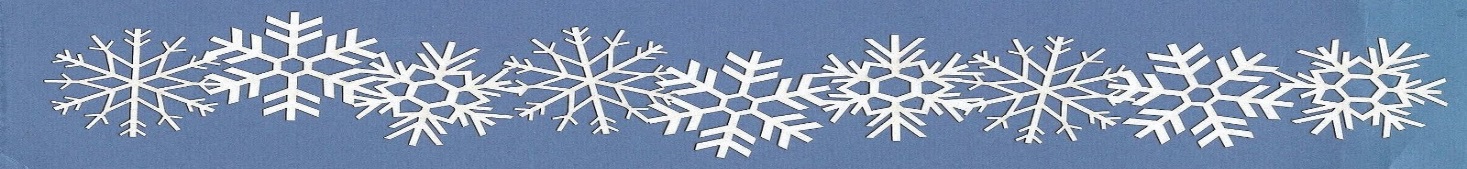 January, 2015Dear Friends of The Ministry Center,Looking back over the past year, we wonder “How can we top last year?” What can we do that is more “important and impressive” than prayer walking across the United States?! We quickly realize that this is man’s thinking—keep getting bigger, better and more impressive; not God’s. The key to success as defined by God is to discern His heart and then be obedient to walk it out, in whatever sphere we find ourselves in. Since returning back home from our National Cross Walk in July of last year, God has opened up the doors for both of us to return to the market place, using our “tent-making” talents to replenish our funds and reach out to those whom God puts in our lives. Through making our film and publishing the book about our cross country walk, we have relived those six amazing months in 2014. But now it is time to move forward into a new year filled with God-possibilities.Earlier this month, Calvin was able to meet with the leadership at Hope Rescue Mission in Reading, PA. Prophetic blessings were declared over the Reading area and a shepherd’s staff was released to the mission.On January 15, Calvin will be meeting with regional leaders to share about his many local and regional prayer walks at Christ Community Church in Camp Hill, PA.  Keith Yoder will be leading the meeting and interviewing Calvin. Please pray with us that through this time of connection and discernment, these leaders will know more clearly how they can work together to see God’s kingdom built in our region.We will be sharing about our National Prayer Walk at Cornerstone Church in Lebanon, PA on January 18. We are constantly amazed at how people are blessed and encouraged as we share our stories of God’s faithfulness and His heart for our nation.This past weekend, Calvin and I enjoyed a personal retreat at Sandy Cove Conference Center. As we enter into this New Year, we want to keenly discern what God is saying to us as a couple and in our individual ministries. The desire to prayer walk the East Coast is growing inside us and we want to be sure of God’s timing in this new endeavor.  We just finalized our year end receipts and were amazed as we looked back over the year—many of you gave sacrificially in so many ways to us personally and to The Ministry Center in 2014. Without you we know we would not be able to fulfill the mandate God has given us to spread the Word of God through prayer and discipleship. We invite you to stay connected with us through prayer, financial giving and at our web site at www.nationalcrosswalk.com.  Words cannot express our gratefulness for your love and support!May you find grace and peace in 2015-Calvin and Stephanie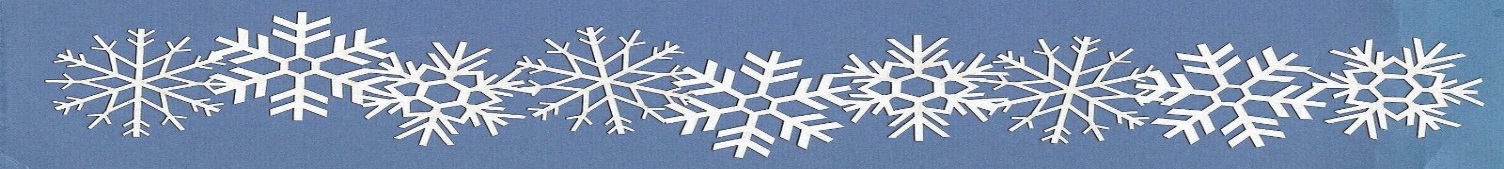 